Конспект занятия по рисованию «Кто в каком домике живет» (средняя группа)Воспитатель: Асташкина Н.А.Программные задачи:- Формировать представление о том, где живут насекомые, птицы, животные вызвать у детей сострадание к животным, птицам, насекомым.- Развивать умение детей создавать изображение предметов, состоящих из прямоугольных, квадратных, треугольных частей (будка, улей, скворечник). Закрепить умение рисовать, используя цветные карандаши, регулировать силу нажима на карандаш, закрашивать, не выходя за контур предмета.- Продолжать развивать умение аккуратно пользоваться карандашами при работе, соблюдая правила безопасности. Следить за осанкой детей.- Воспитывать бережное отношение к живым существам, природе. Продолжать развивать творчество, инициативу у детей.Предварительная работа.• Наблюдение за собаками, птицами на прогулке.• Рассматривание иллюстраций, где изображены эти птицы, животные, насекомые.• Предложить родителям вместе с детьми во время прогулок понаблюдать за птицами, животными их особенностями.Материал. Карандаши (на каждого ребёнка); альбомного листа. Иллюстрации (будка, улей, скворечник.)Активизация словаря: Будка, улей, скворечник.Методические приё мы: Показ взрослого, напоминание, словесные, индивидуальный подход, приемы привлечения и сосредоточения внимания.Ход НОДВоспитатель. Дети сегодня мы с вами поговорим о том, где живут насекомые, птицы, животные. Нужны ли им домики?Воспитатель: Скажите пожалуйста, а зачем мы будем помогать им?Дети: Потому что им трудно без домиков, мы должны помогать, оберегать их.Воспитатель: Правильно! А кому именно нам нужно помочь нужно отгадать загадки, слушайте внимательно.1. Лает, кусает, в дом не пускает. (Собака.)2. Весело на волеОна летает,Над цветами в полеПесни распевает;А на гибкой ветке,В сумраке лесном,Ждут певунью деткиВ гнездышке родном. (Птица)3. Сок цветов душистый пьет,Дарит нам и воск и мед.Людям всем она мила,А зовут ее – (Пчела).Воспитатель: Давайте вспомним, как называется домик для собаки?Дети: Будка.Воспитатель: Правильно. Все вместе повторим …Дети: «конура»Воспитатель: Скажите, какой формы будка, крыша?Дети: квадратной, треугольной.Воспитатель: Обведём пальцем в воздухе контур будки и крыши.Воспитатель: Как называется домик для птицы?Дети: Скворечник.Воспитатель: Правильно.Воспитатель: Скажите, какой формы скворечник, крыша?Дети: прямоугольной, треугольной.Воспитатель: Обведём пальцем в воздухе контур скворечника, крышу.Воспитатель: Давайте вспомним как называется домик для пчел?Дети: Улей.Воспитатель: Правильно.Воспитатель: Скажите, какой формы улей, крыша?Дети: прямоугольной, треугольной.Воспитатель: Обведём пальцем в воздухе контур улей, крышу.Что же мы можем сделать, чтобы помочь бездомным собакам, птицам, пчёлам.Дети: нарисовать домики.Воспитатель: Правильно!(Дети садятся за столы, воспитатель спрашивает индивидуально, кто какие домики будет рисовать, предлагает в воздухе нарисовать каждого свой домик. Выкладывает образцы. Показывает технику рисования, напоминает, что рисовать нужно правой рукой, обращает внимание на осанку, положение ног под столами.)Работа детей. (Воспитатель подсказывает, напоминает детям, которые затрудняются).Воспитатель: Все справились, нарисовали домики, молодцы, Давайте отдохнём. А закрасим позже.Физминутка: Ну-ка, птички, полетелиНу-ка, птички, полетели (имитируют полет- машут руками,вверх-вниз)Полетели и присели,Поклевали зернышки,Поиграли в полюшке,Водички попили,Перышки помыли,В стороны посмотрели,Прочь улетели. (Ходьба, переходящая в бег.)Воспитатель: Присаживайтесь на свои места, теперь можно закрасить любыми цветами какие вам нравятся. Постарайтесь закрашивать, не выходя за края домика.(Все работы дети выкладывают на отдельный стол)Воспитатель: Посмотрите дети, как много домиков мы нарисовали. У всех разные и красивые получились домики. А это значит, что много птиц, пчёл, собачек будут жить в своих домах. Вы молодцы!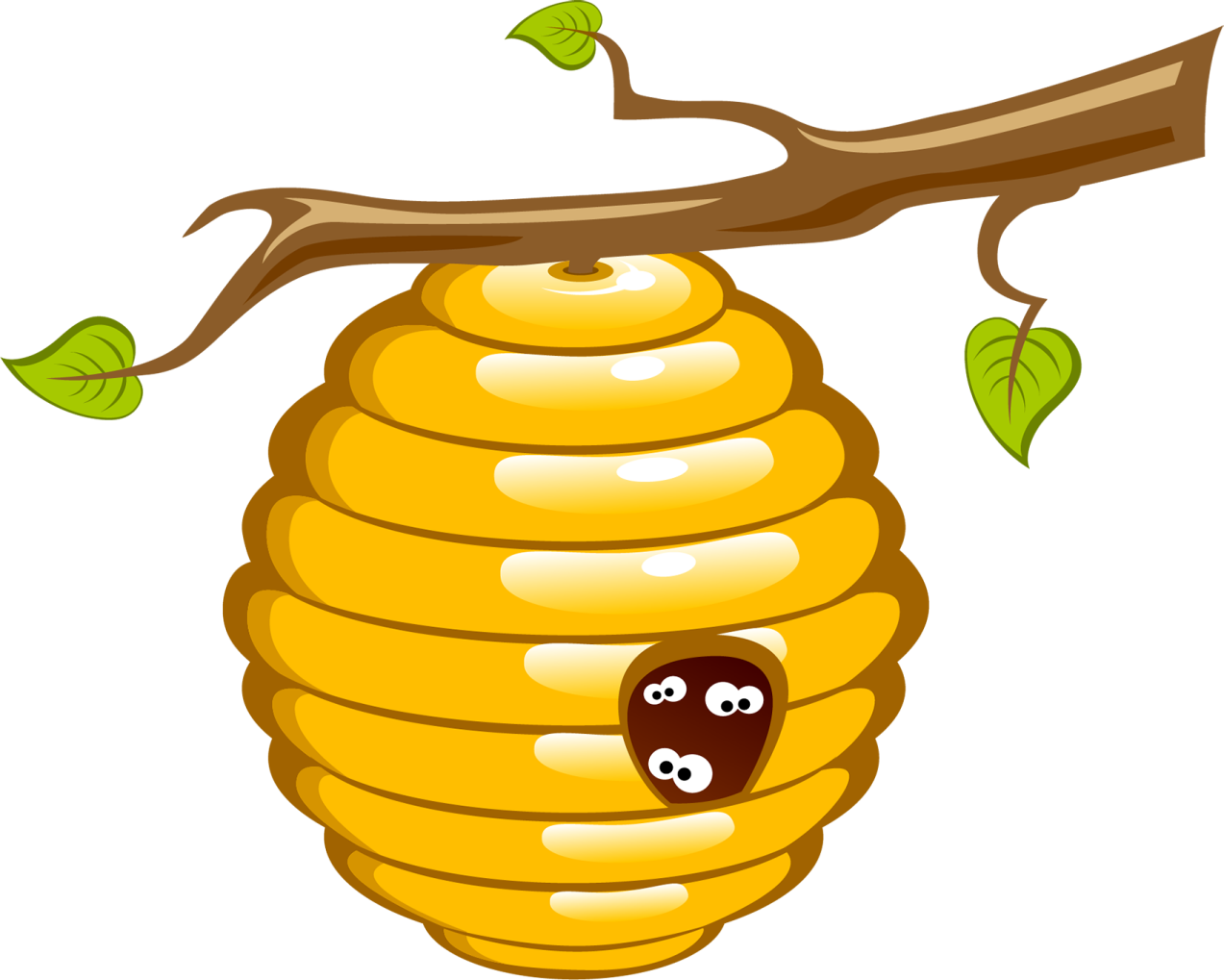 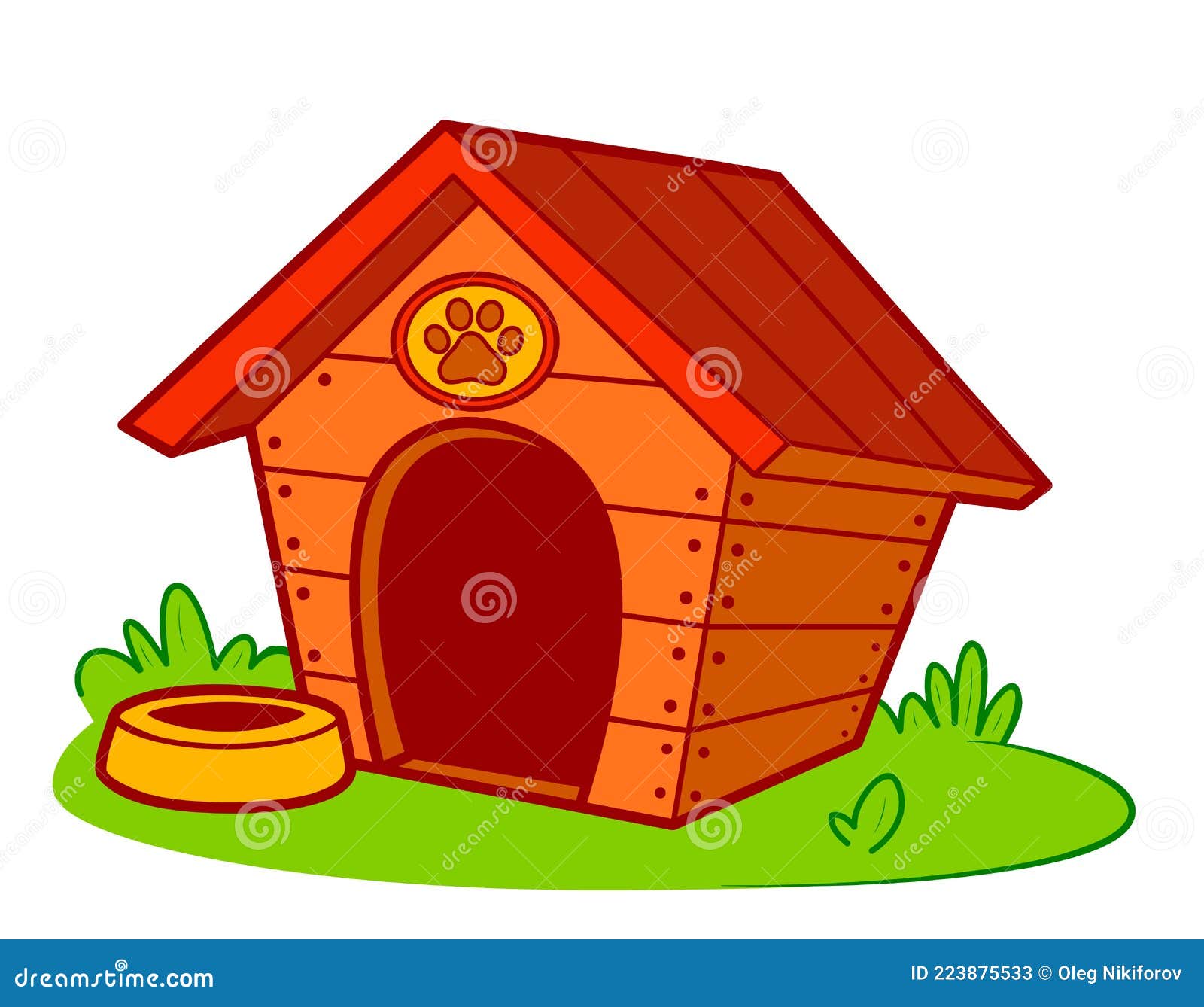 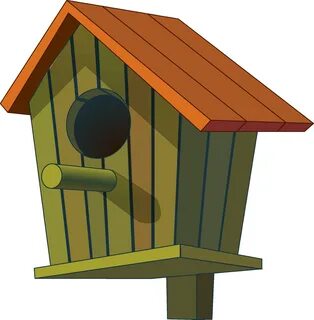 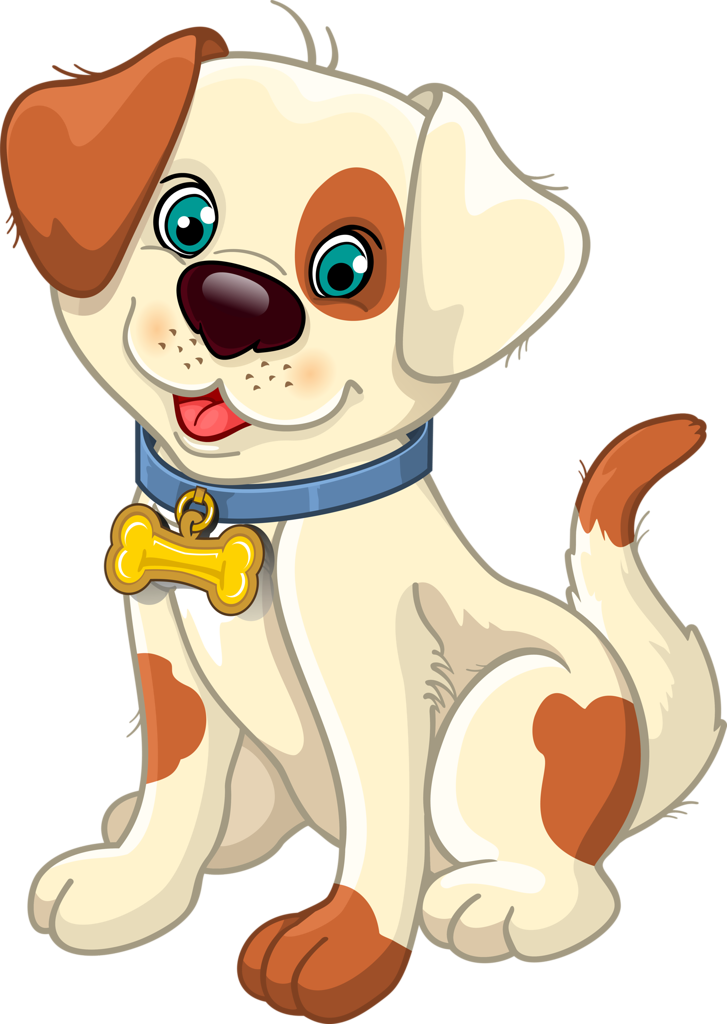 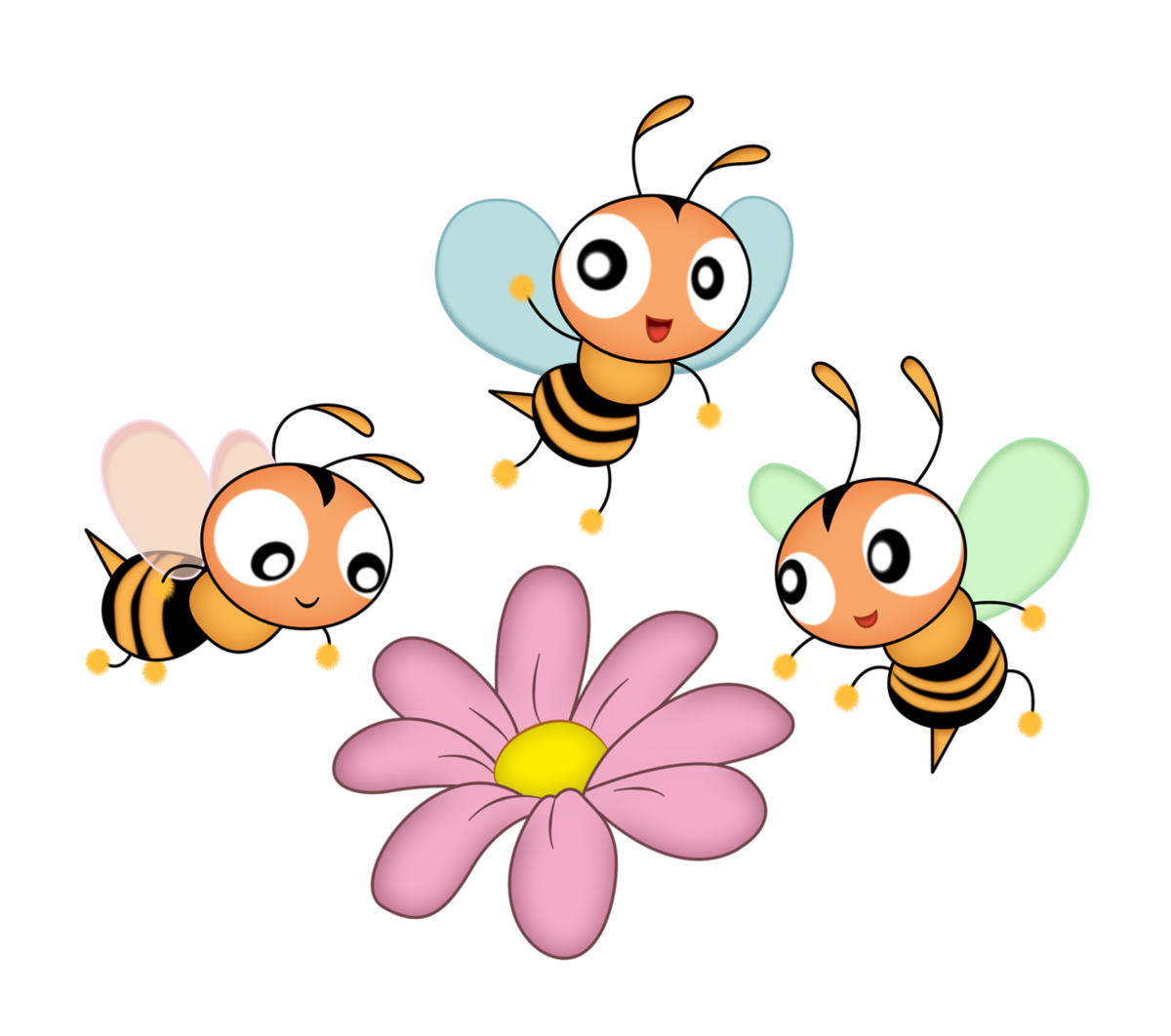 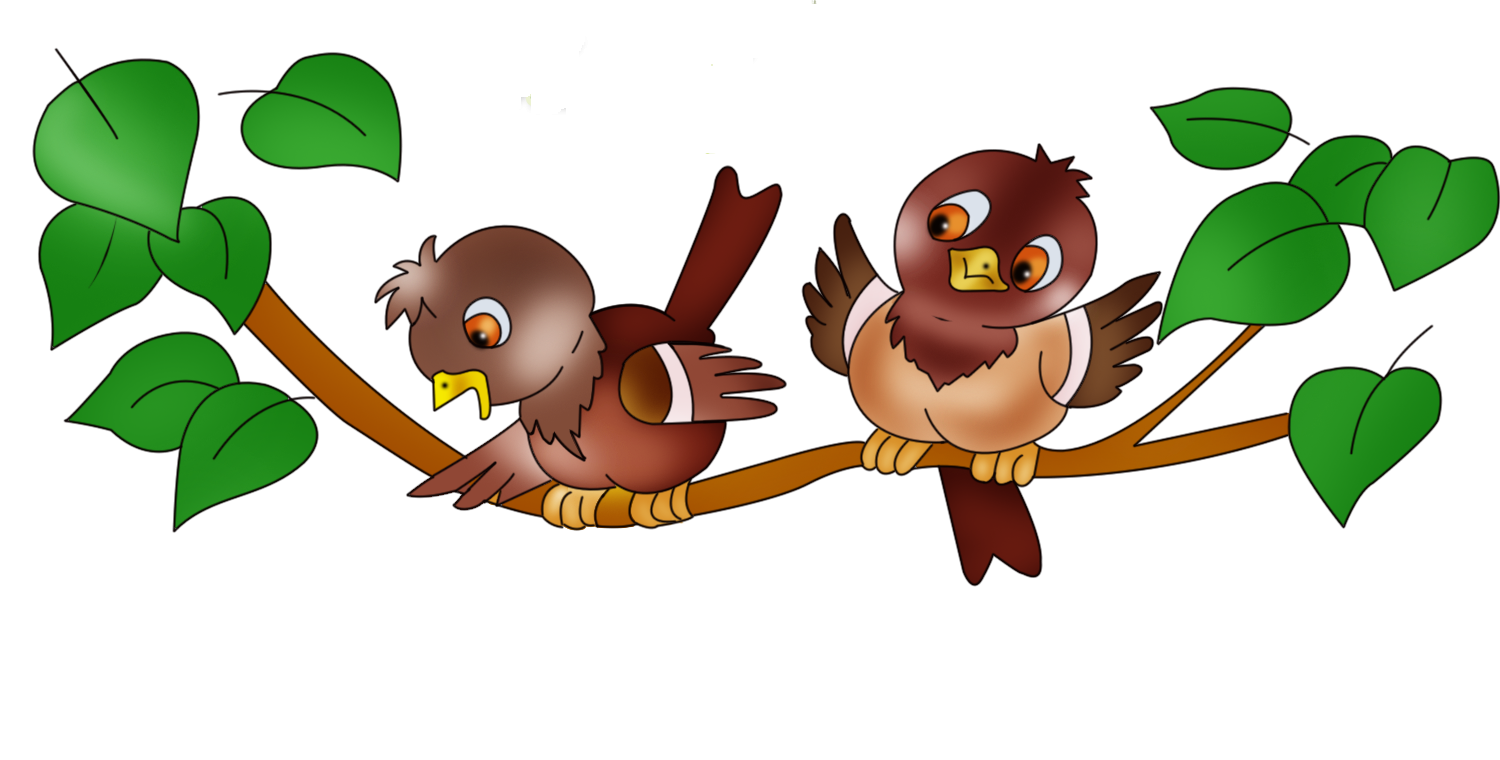 